Кризис трехлетнего возраста – и снова в бой?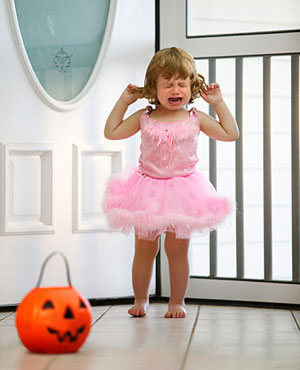              Бессонные ночи, ежедневная стирка, введение прикорма … кажется, все это уже в прошлом и можно немного расслабиться. Ребенок самостоятельно кушает, играет, общается с ровесниками, а у родителей появляется время заняться своими делами или просто отдохнуть. Но радость длится недолго и в один прекрасный момент  ласковый и послушный ребенок становится требовательным и капризным. Это наступает так называемый кризис трехлетнего возраста.                                                                Прежде чем пытаться бороться с подобным поведением,                                                                              нужно четко понимать его причины и какие ваши                                                         действия могут привести к еще большему количеству слез и                                           истерик. Тем более что кризис трехлетнего возраста это не что иное, как физиологический процесс перестройки полушарий головного мозга (сейчас они начинают работать по-разному, как у взрослых), а заодно и становления детской личности.Если еще вчера вы не знали, как развить в ребенке самостоятельность, то уже сегодня получили ее в избытке. Теперь слова «я хочу, я пойду» станут нормой. Кроха начинает осознавать себя личностью, у которой есть свои желания и потребности, а не только мамины.Но проблема не в осознании ребенком своего «я», а в незнании, что с ним делать. Он понимает, что делать что-то нужно, но что? Вот и пытается самоутвердиться и доказать взрослым свою позицию в любом, даже самом мелочном, вопросе. А проявляется это все в виде криков и истерик.Кризис трехлетнего возраста имеет характерные признаки, которые не дадут спутать его просто с плохим поведением. Перечислим их.Признаки кризиса трехлетнего возрастаУпрямствоРебенок упрямится по любому самому незначительному поводу. Причем дело не в том, что ему непременно что-то нужно, просто он так решил и отступать не собирается. Только не путайте упрямство с настойчивостью, о которой можно говорить, когда малыш действительно чего-то хочет.Грубость и агрессия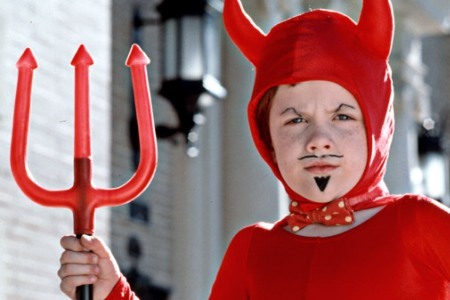 В худшем случае кроха обижает маму и папу, хотя в душе и не хочет этого, но позицию-то свою доказать нужно! Но чаще страдают его любимые ранее игрушки, книжки, мультфильмы. Зачастую добавляются драки в песочнице.Не хочу, не будуКроха может отказываться от выполнения привычных ежедневных дел: чистить зубы, мыть руки, укладываться спать. При этом он будет делать все только по-своему и никакие уговоры на него не действует.Отрицательное отношение к взрослымЕще одно проявление кризиса трехлетнего возраста – это неприятие того, что говорят взрослые. То есть ребенок отказывается выполнять что-то только потому, что ему это предложили. Причем отвергаться может даже то, что малышу нравится.Я сам!Любой вопрос или предложение помощи заканчивается словами «Я сам!». С этого момента он хочет все делать и решать сам, без помощи мамы и папы. Хотя тут может сказываться и чрезмерная опека родителей, мешающая развитию самостоятельности.ДеспотичностьЕсли кризис трехлетнего возраста случается у ребенка, который воспитывается один в семье или у него большая разница в возрасте с братиком или сестричкой, он старается над всеми утвердить свою власть. Всячески пытается навязать свои правила, указывает кто, что и когда должен делать. Если же это не единственный ребенок или разница небольшая, может сильно обостриться ревность.ПротестЕсли взрослые не разделяют взгляды ребенка и не поддерживают его, может начаться самый настоящий протест. ГордостьВ период кризиса дети сильно переживают успехи и неудачи. И если получается добиться успеха в каком-то деле, их одолевает чувство гордости.Как пережить кризис трехлетнего возраста ребенка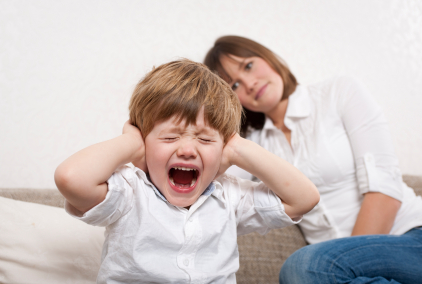 Прочитав вышеперечисленные признаки, вы с уверенностью можете говорить, что у ребенка начался кризис трехлетнего возраста? Без паники, через это проходят все дети. А как с этим бороться читайте ниже.1. Поощряйте самостоятельностьХочет ребенок рисовать на стене? Дайте! Прикрепите лист бумаги, и пусть рисует, пока не надоест. Проявил интерес к стирке? Тоже не проблема – маленький таз с водой и пару носовых платков способны надолго его отвлечь. Главное не подшучивайте и вмешивайтесь только в том случае, если действия малютки могут быть опасны.2. Проявляйте спокойствиеКризис трехлетнего возраста не проходит за несколько дней, поэтому после продолжительных баталий сложно себя сдерживать. Но придется постараться. Крики или ремень здесь не уместны.3. Наказание должно быть справедливымНикаких общих фраз и упреков, типа: жадина, вредина. Наказывайте или ругайте ребенка, если такая необходимость все же возникнет, только за конкретные действия.4. Предоставьте право выбораПриказной тон смените на дружеское общение, и дайте ему возможность выбора в каких-то непринципиальных вещах. Таким образом, вы получите возможность аргументировано отказать в выборе в других вопросах. Вы же ему уступили в прошлый раз.5. Анализируйте ситуацииКаждый конфликт желательно обговаривать и объяснять, почему кроха был неправ. Естественно делать это нужно не на пике истерики, а когда эмоции стихнут и малютка придет мириться.И последнее, помните, ваша любовь и терпение помогут пережить трудный период и вынести из него только полезное. Тем более вы не одиноки в своей проблеме.